Northern Cancer Alliance Breast cancer case study social media planPost copyAssetThe NHS is still here for you when you need it during the pandemic. Don’t delay seeking medical advice if you’ve noticed possible symptoms of #cancer – read this story from a #breastcancer patient’s experience of diagnosis & treatment https://teesvalleyccg.nhs.uk/cancer-during-covid-19-clares-story/ #BreastCancerAwarenessMonthBreast cancer quotes 1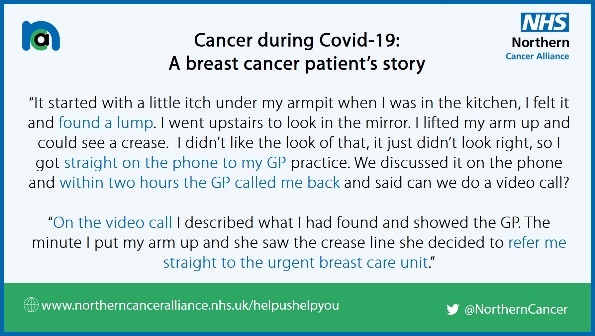 After feeling an itch in her armpit and then finding a lump, a North East mum has shared her story of diagnosis, surgery and chemotherapy during lockdown #BreastCancerAwarenessMonthhttps://teesvalleyccg.nhs.uk/cancer-during-covid-19-clares-story/Breast cancer quotes 2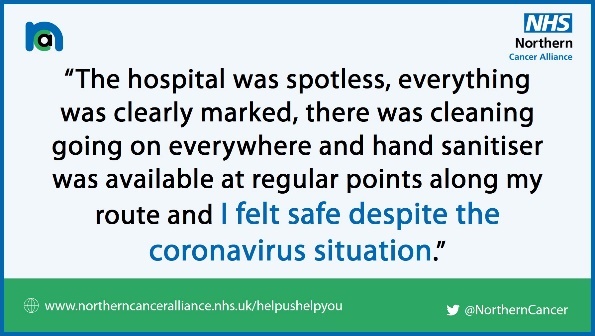 Have you noticed a lump, a new pain, unusual bleeding or an unexplained symptom? This 👇 story from a #breastcancer patient highlights why it’s so important to get signs or symptoms of #cancer checked by a professional as soon as possible #BreastCancerAwarenessMonthhttps://teesvalleyccg.nhs.uk/cancer-during-covid-19-clares-story/Breast cancer quotes 3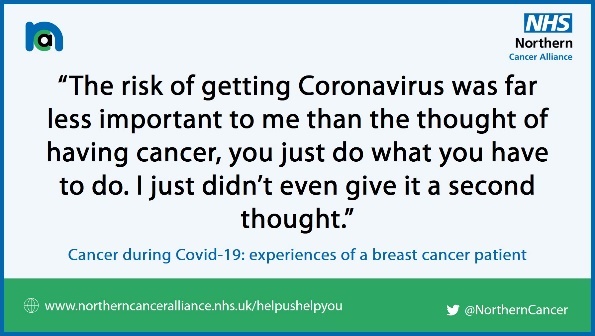 Diagnosing cancer early saves lives. During the pandemic the NHS is still here to investigate, diagnose & treat cancer – as it did for the below North East mum. Read her #breastcancer story ⬇️ https://teesvalleyccg.nhs.uk/cancer-during-covid-19-clares-story/ #BreastCancerAwarenessMonthBreast cancer quotes 4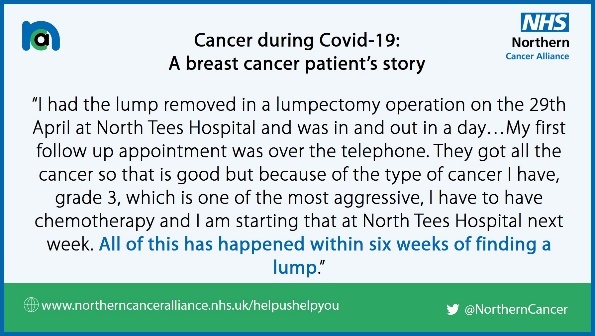 The NHS is open for diagnosing and treating cancer. Please follow the advice of this 👇 patient, who was diagnosed and treated for breast cancer during lockdown. Don’t let fear stop you from accessing #NHS services during the #COVID19 pandemic #BreastCancerAwarenessMonth https://teesvalleyccg.nhs.uk/cancer-during-covid-19-clares-story/Breast cancer quotes 5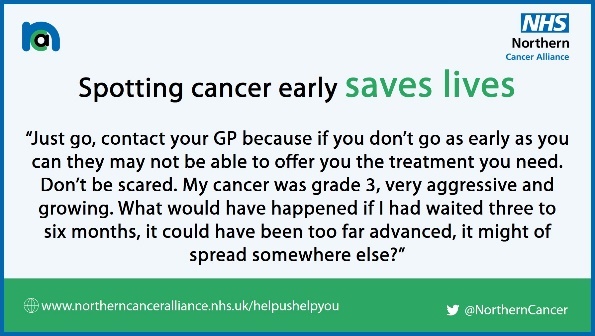 